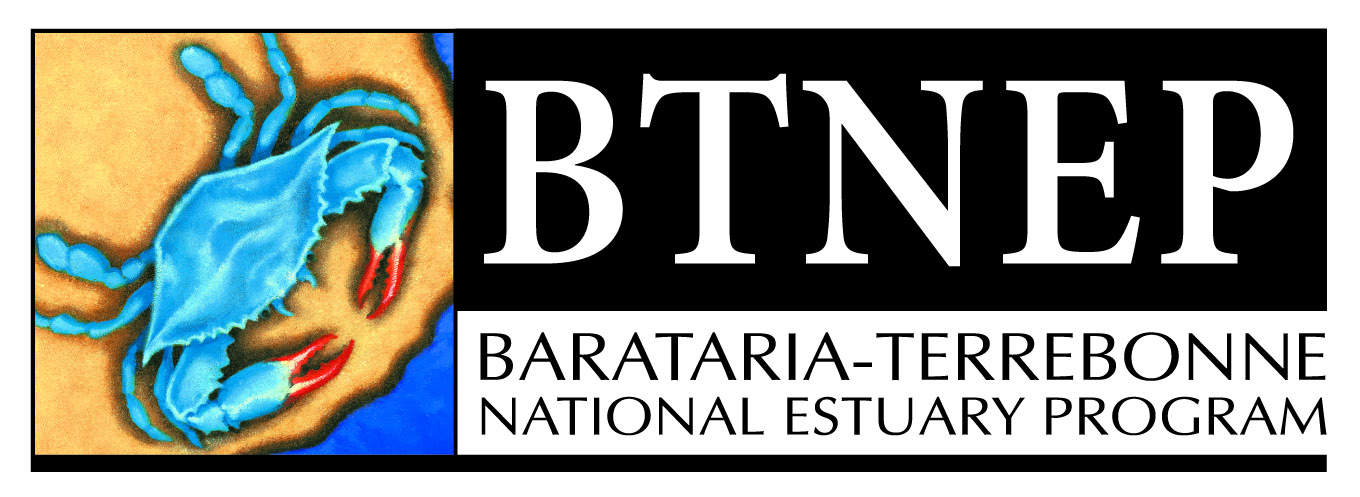 Barataria-Terrebonne National Estuary ProgramManagement Conference Agenda - Meeting #829:30 a.m. – 12:00 pm Thursday, February 1, 2018Nicholls State University Century Room, Nicholls Campus (Under the Stadium)CALL TO ORDER - 9:30 A.M. – 9:40 A.M.Welcome – Quenton Fontenot, BTNEP MC ChairmanRoll Call – Nicole Babin, BTNEP Office CoordinatorReading and Approval of Minutes – November 2, 2017 Meeting PROGRAM ACTIVITIES - 9:40 A.M. – 9:50 A.M.Personnel Changes – NoneBTNEP Meeting Report – October 19, 2017 thru January 7, 2018Alma attended the Bayou Lafourche Freshwater District meetingSusan attended a BTNEP USGS meeting to discuss possible workDelaina attended a meeting with Bret CollierMichael attended a meeting with Richard Kay to produce the next draft of the BTNEP Paddle guideSusan and Dean attended a meeting with Dean Cooper and Amy Manabat about CCMP Website - Discussion for Public Comment PeriodKristy and Susan attended a video meeting with Lenny Delbert and Marcia KavanaughSeth attended a meeting with the Ecology Club from E.D. WhiteBTNEP Staff attended a safety and policy meeting with Dr. Craig McClain, LUMCONSusan, Andrew and Siva attended the NRCS meeting with Ag Solvers and Southern Farm ServicesAlma attended a meeting for the Lafourche Coastal Zone ManagementAndrew and Siva attended the NRCS meetingSusan attended a meeting with LA Sea GrantMichael attended the LA Fisheries Forward, for Fisheries update meetingDean, Kristy and Seth attended the Video Meeting with Lenny Delbert and Marcia KavanaughDean, Andrew, Michael attended the Davis Pond Advisory Committee MeetingAlma attended a meeting at the Bayou Lafourche Fresh Water District Andrew attended a meeting at the LPBF meetingSusan and Andrew attended a meeting with Archie Chaisson to discuss work that the City of Thibodaux is planning for the Bayou Boeuf Watershed.Seth attended the LA Safe meetingPresentations/Exhibits/Field Trips/ Volunteer Events – October 19, 2017 thru January 7, 2018 Alma hosted the Marine Debris Education and Prevention Programs at Elmer’s IslandBTNEP Staff attended the Wetland Plant ID ClassAlma attended Ocean CommotionMichael attended the Distilled Science event and presenting an Invasive Species PresentationSusan, Dean and Seth attended the field visit to the Tiger Pass site Alma and Siva attended The National Park Service and Educational event Matt attended the 2017 ANEP Conference Matt collected Sand Live Oak acorns in Pensacola, FLMatt and Seth conducted a planting with Union CollegeDelaina, Natalie and Richard conducted the Piping Plover SurveyAlma attended the National Park Service   Natalie attended the East Timbalier area to do VHF Tower checks Kristy attended the Entergy Southeast Grant Awards CelebrationMatt and Seth hosted Common Ground volunteers at the farmAlma hosted the Marine Debris Education Prevention Program with Teen Outdoor Education ServiceSiva and Andrew conducted the watershed sampling at Bayou FolseSusan, Andrew and Siva attended the Lafourche Parish Council meeting and give a PresentationAlma attended the National Science Teachers Association and the Marine Debris Education Prevention Program ConferenceSusan attended the Gulf Guardian Award CeremonyMichael attended the Master Naturalist Urban Ecology WorkshopSusan attended the Field Session at Port Fourchon Sponsored by Sen. Cassidy's OfficeDelaina conducted the Red Knot SurveyAlma and Seth hosted the Marine Debris Education Prevention Program with Ellender Memorial High School at Elmer’s IslandAlma attended the Green School meeting Alma attended a meeting in New Orleans with Julia Lightner to pick up the cleanup gear and Kim Davis for the Recycling bins MEDIA INTERVIEWS (As of January 9, 2018)Daily Comet (Thibodaux, LA)“Two tons of trash removed from Elmer’s Island,” - October 2, 2017“Local students to be featured in calendar,” - October 3, 2017“Let’s make future cleanups unnecessary,” - October 4, 2017 “Cheers: Featuring student artwork,” - October 4, 2017“Grant awarded to local environmental foundation,” – October 9, 2017“Our Opinion: Invasive species remind us we’re part of nature,” - October 29, 2017“Coastal birds flooded out by summer storms,” - November 3, 2017“Local agencies receive Entergy grants,” - November 15, 2017“BTNEP council chairman retires,” - November 17, 2017“‘Super invader’ tree hits south; beetle may be hero,” -  November 23, 2017Picture – “Jacque Benoit, a volunteer with the Thibodaux- based Barataria-Terrebonne National Estuary Program, plants a satsuma tree in February in an open lot on Shrimpers Row in Dulac. It is among projects coordinated by Keep Terrebonne Beautiful that make use of open land parish government bought out after homes flooded repeatedly. A new project will begin in Dec. 9 in Montegut.”  - December 2, 20107“Calling all nature lovers: Sign up for the Christmas Bird Count,” - December 19, 2017“Group hopes new deal will help shrink Gulf dead zone,” - January 2, 2018The Courier (Houma, LA)“Invasive plants and animals threaten local culture,” - October 26, 2017“Local agencies receive Entergy grants,” - November 15, 2017“BTNEP council chairman retires,” - November 16, 2017 “Local wetlands advocate receives award,” - December 3, 2017“Calling all nature lovers: Sign up for the Christmas Bird Count,” - December 18, 2017 “Christmas Bird Count helps tell species’ stories,” - December 30, 2017“Group hopes new deal will help shrink Gulf dead zone,” - January 2, 2018St. Charles Herald (Boutte, LA)“Two St. Charles Parish students being featured in BTNEP’s 2018 Estuary Artworks Calendar,” -  October 12, 2017Bayou Journal (Pierre Part, LA)“Entergy La. celebrates Southeast Region with We Power Life event,” -  November 28, 2017Crowley Post-Signal (Crowley, LA)“Let’s make future cleanups unnecessary” – October 5, 2017Daily Iberian (New Iberia, LA)“‘Super invader’ tree conquering south” – November 15, 2017Houma Times (Houma, LA)“BTNEP works with Minnesota on pollution prevention” – January 4, 2018Thibodaux Chamber Insight (Thibodaux, LA)“Levron retires, Fontenot and Landry named new Management Conference Chair and Vice Chair,” - November 16, 2017“Susan Testroet-Bergeron wins third-place Gulf Guardian Award” – December 21, 2017“Thibodaux’s Christmas Bird Count – Citizen Science for the birds,” - December 21, 2017Houma-Terrebonne Chamber of Commerce Focus (Houma, LA)“Levron retires, Fontenot and Landry named new management conference chair and vice chair” – December 24, 2017“Entergy Louisiana Celebrates Southeast Region with We Power Life Event,” - December 24, 2017The Green Sheet Farm Forum (Minnesota)“Loan program for pollution prevention projects,” -  November 26, 2017Morning Ag Clips (Minnesota)“Loan program for pollution prevention projects,” -  November 26, 2017Austin Daily Herald (Austin, Minnesota)“Ag loans expand for more pollutions prevention; State extends eligibility to include larger livestock operations,” - November 27, 2017 WFXL Fox 31 (Albany, GA)“‘Super invader’ tree hits south; beetle may be hero,” -  November 14, 2017Press Release Point (Chicago, IL)“Louisiana’s Susan Testroet-Bergeron wins third-place Gulf Guardian Award,” -  November 30, 2017Red Lake Nation News (Redby, MN)“MDA AgBMP Loan Program will cover more pollution prevention projects” -  November 27, 2017Total Landscape Care“Invasive tallow trees taking over the South,” -  November 20, 2017American News“BTNEP council chairman retires” – November, 2018The Daily Beast (New York)“Mutant giant rats that thrive off climate change are about to take over the world” – November 16, 2017AZFamily.com (Phoenix, AZ)“‘Super invader’ tree hits South, but flea beetle may be hero” – November 14, 2017nbcdfw.com (Fort Worth, TX)“‘Super invader’ tree hits South, but flea beetle may be hero” – November 15, 2017Huron Daily Tribune (Bad Axe, MI)“‘Super invader’ tree hits South, but flea beetle may be hero” – November 14, 2017Other Interviews:Jeremy Mar, Radio France in City of Orleans – Stormwater infiltration basin and Petanque Terrain design with the BNTEP MC Water Quality Action Plan Team – Andrew Barron – January 7, 2018PROJECT STATUSRequest for Payment - “Barataria-Terrebonne Paddle Brochure” EPA Grant Number CE-00666010 EPA Tracking 2014-26 – Michael MassimiRequest for Payment - “Aligning current BTNEP Curricula with new Louisiana State Standard EPA Tracking 2013-29; EPA Grant Number CE00666009 – Alma RobichauxRequest for Payment - “Brechtel Memorial Park Invasive Species Removal” EPA Tracking Number 2013-15-3; EPA Grant Number CE00666009-1– Michael MassimiRequest for Contract - “Assessment of Feral Hog Damage in Terrebonne Marshes: A Five Year Follow Up Study” EPA Tracking Number 2015-23; EPA Grant Number CE00666011 – Michael MassimiRequest for Contract - Children of Barataria-Terrebonne Unlock the Wonder and Value of Our Natural Environment as “Earthkeepers in Training” in the Wetlands of Jean Lafitte National Park EPA Grant Number CE-00666014 EPA Tracking Number 2018-12 – Alma RobichauxFinal Deliverable for the project entitled “2013-15-3 “Brechtel Memorial Park Invasive Species Removal” EPA Tracking Number: 2013-15-3; EPA Grant Number: Grant #CE00666009-1 – Michael MassimiFinal Deliverable for the project entitled “Aligning Current BTNEP Curricula with New Louisiana State Standards” EPA Tracking Number: 2013-29; EPA Grant Number CE000666009 – Alma RobichauxFinal Deliverable for the project entitled “Establishment of a Passive Network of VHF Telemetry Towers in Lower BTNEP” EPA Tracking Number: 2013-18; EPA Grant Number 671EP13 – Richard DeMayFinal Deliverable for the project entitled “Louisiana Estuary Photos” EPA Tracking Number 2013-28 – Kristy Monier SCHEDULE NEXT BTNEP MANAGEMENT CONFERENCE MEETING DATE –             9:50 A.M. – 9:55 A.M.Save the Date – May 3, 2018 – Century Room Save the Date - August 2, 2018 - Plantation Suite @ NSU Student UnionSave the Date – November 1, 2018 – Location TBDOTHER IMPORTANT UPCOMING BTNEP/BTEF AND RELATED DATES – H2O Water Quality TrainingWorld Wetlands Day – February 2, 2018Great Backyard Bird Count – February 17, 2018Louisiana Environmental Education Symposium - February 23-24, 2018Bayou Terrebonne Cleanup – March 3, 2018Bayou Lafourche Cleanup – March 10, 2018EPA-NEP Meeting and visit to Washington, DC – March 13-15, 2018Paddle Bayou Lafourche – April 5-8, 2018DISCUSSION ITEMS – 10:00 A.M. – 12:00 NoonThe Future of Sustainable Flood Insurance – Ms. Caitlin Berni, VP Policy and Communications Greater New Orleans, Inc. – (30 minutes)Flood Insurance – Key Points for the Homeowners – Mr. Robert Adams, Farm Bureau – (10 minutes)Evaluation of Shorebird Nesting Habitat Enhancement Using Hard Substrate (Caminada Headland Restoration Project BA-45) – Ms. Delaina LeBlanc, BTNEP Staff (20 minutes)C-LEARN, Community Resilience Project - Dr. Benjamin Springgate, LSU Health Sciences Center – (30 minutes)New BusinessAnnouncements Adjourn 